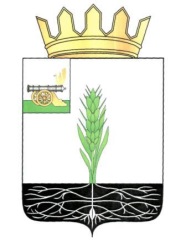 АДМИНИСТРАЦИЯ МУНИЦИПАЛЬНОГО ОБРАЗОВАНИЯ 
«ПОЧИНКОВСКИЙ РАЙОН» СМОЛЕНСКОЙ ОБЛАСТИП О С Т А Н О В Л Е Н И Е Об утверждении Актуализированнойсхемы теплоснабжения Прудковского сельского поселения Починковского района Смоленской области на 2023годВ соответствии с Федеральным законом от 27.07.2010 №190-ФЗ «О теплоснабжении»,  Федеральным законом от 06.10.2003 № 131-ФЗ «Об общих принципах организации местного самоуправления в Российской Федерации», Постановлением Правительства РФ от 22.02.2012 № 154 «О требованиях к схемам теплоснабжения, порядку их разработки и утверждения», руководствуясь Уставом муниципального образования «Починковский  район» Смоленской областиАдминистрация муниципального образования «Починковский район» Смоленской области п о с т а н о в л я е т:1. Утвердить прилагаемую Актуализированную схему теплоснабжения Прудковского сельского поселения Починковского района Смоленской области на 2023 год.            2. Опубликовать настоящее постановление в газете «Сельская новь» и разместить в информационно-телекоммуникационной сети «Интернет» на официальном сайте Администрации муниципального образования «Починковский район» Смоленской области http://pochinok.admin-smolensk.ru/.3.Контроль за исполнением настоящего постановления оставляю за собой.Глава муниципального образования«Починковский район» Смоленской области                                      А.В. ГолубАктуализированная схема теплоснабжения Прудковского сельского поселения Починковского района Смоленской области на 2023 годОглавлениеОсновное положение и основание для проведения актуализации схемы теплоснабжения Прудковского сельского поселения Починковского района Смоленской области на 2023 год. .................................................. 4Существующее состояние и характеристика источников тепловой энергии и тепловых сетей………………………………………………….4Распределение тепловой нагрузки между источниками тепловой энергии на 2023 год. .................................................................................... 4Изменение тепловых нагрузок в каждой зоне действия источников тепловой энергии на 2023 год. ................................................................... 5Мероприятия по обеспечению технической возможности подключения к системам теплоснабжения объектов капитального строительства. .... 5Ввод в эксплуатацию в результате строительства,  реконструкции и технического перевооружения источников тепловой энергии. .............. 5Строительство и реконструкция тепловых сетей, включая их реконструкцию в связи с исчерпанием установленного и продленного ресурсов на 2023 год. .................................................................................. 5 Баланс топливно-энергетических ресурсов для обеспечения теплоснабжения, в том числе расходов аварийных запасов топлива…...5 Финансовые потребности при изменении схемы теплоснабжения и источники их покрытия. ..............................................................................5  Приложение. ..........................................................................................................61. Основное положение и основание для проведения актуализации схемы теплоснабжения Прудковского сельского поселения Починковского района Смоленской области на 2023 год«Схема теплоснабжения Прудковского сельского поселения Починковского района Смоленской области» утверждена Постановлением Администрации Прудковского сельского поселения Починковского района Смоленской области от 03.10.2014 года № 30 «Об утверждении схемы теплоснабжения Прудковского сельского поселения Починковского района Смоленской области».Основополагающими документами для проведения актуализации схемы теплоснабжения Прудковского сельского поселения Починковского района Смоленской области является Федеральный закон Российской Федерации от 27 июля 2010 г. № 190-ФЗ «О теплоснабжении».Актуализация схемы теплоснабжения Прудковского сельского поселения Починковского района Смоленской области на 2023 год не предусматривает внесения принципиальных  изменений по развитию и поддержанию системы теплоснабжения Прудковского сельского поселения Починковского района Смоленской области в утвержденную «Схему теплоснабжения Прудковского сельского поселения Починковского района Смоленской области».2. Существующее состояние и характеристика источниковтепловой энергии и тепловых сетейОбщее количество котельных, снабжающих тепловой энергией жилищный фонд и социально-культурные объекты Прудковского сельского поселения –   3 шт., в том числе муниципальных котельных – 1 шт. Котельные работают на газовом топливе.Муниципальная котельная, расположенная по адресу: Смоленская область, Починковский район, д. Плоское, д. 87, передана в хозяйственное ведение МУУП Прудковский ЖЭУ. Перечень потребителей тепловой энергии, ранее обслуживаемых муниципальной котельной, не претерпел изменений. Основные технические характеристики по двум котельным и прилегающим тепловым сетям, находящимся в собственности ООО «Смоленскрегионтеплоэнерго», а так же по муниципальной котельной и прилегающей тепловой сети, расположенной в д. Плоское, не претерпели изменений.3. Распределение тепловой нагрузки между источниками тепловой энергии на 2023 годИзменений не предусматривается. 4. Изменение тепловых нагрузок в каждой зоне действия источников тепловой энергии на 2023 годИзменений не предусматривается.5. Мероприятия по обеспечению технической возможности подключения к системам теплоснабжения объектов капитального строительстваИзменений не предусматривается.6. Ввод в эксплуатацию в результате строительства,  реконструкции и технического перевооружения источников тепловой энергииИзменений не предусматривается.7. Строительство и реконструкция тепловых сетей, включая их реконструкцию в связи с исчерпанием установленного и продленного ресурсов на 2023 годИзменений не предусматривается.8. Баланс топливно-энергетических ресурсов для обеспечения теплоснабжения, в том числе расходов аварийных запасов топливаИзменений не предусматривается.9. Финансовые потребности при изменении схемы теплоснабжения и источники их покрытияИзменений не предусматривается.10. Решение об определении единой теплоснабжающей организации.В настоящее время в поселении действует две теплоснабжающих организации: – ООО «Смоленскрегионтеплоэнерго», имеющая на своем балансе котельную № 3 в д. Бояды и котельную № 4 в д. Прудки и обслуживающая тепловые сети в д. Бояды, числящиеся на балансе Администрации Прудковского сельского поселения; – муниципальное унитарное предприятие Прудковский жилищно-эксплуатационный участок, принявшее на баланс по договору хозяйственного ведения и обслуживающее  тепловые сети и котельную в      д. Плоское.11. Приложениеот№УТВЕРЖДЕНАпостановлением Администрации муниципального образования «Починковский район» Смоленской области                                                                                                                                                                                                                                                         Приложение                                                                                                                                                                                                                                                         Приложение                                                                                                                                                                                                                                                         Приложение                                                                                                                                                                                                                                                         Приложение                                                                                                                                                                                                                                                         Приложение                                                                                                                                                                                                                                                         Приложение                                                                                                                                                                                                                                                         Приложение		Баланс тепловой энергии на котельных на 2023 год		Баланс тепловой энергии на котельных на 2023 год		Баланс тепловой энергии на котельных на 2023 год		Баланс тепловой энергии на котельных на 2023 год		Баланс тепловой энергии на котельных на 2023 год		Баланс тепловой энергии на котельных на 2023 год		Баланс тепловой энергии на котельных на 2023 годНаименование юридического лица, в собственности/хозяйственном ведении у которого находится источникНаименование источника тепловой энергииПолезный отпуск тепловой энергии потребителям, ГкалНормативные  технологические потери в тепловых сетях теплоснабжающей организации, ГкалОтпуск тепловой энергии в сеть, ГкалРасход тепловой энергии на собственные нужды, ГкалВыработка тепловой энергии, ГкалООО "Смоленскрегионтеплоэнерго"д. Бояды36472353882813963ООО "Смоленскрегионтеплоэнерго"д. Прудки596059624620МУУП «Прудковский ЖЭУ»д. Плоское31324323564393603Всего:737566780421448186